1.3 点积点积（dot product）是向量乘法的一种形式，它的计算结果是一个标量值；由于这一原因，有时也将点积称为标量积（scalar product）。设u=（ux,uy,uz），v=（vx,vy,vz），则点积定义如下：（1.3）简言之，点积等于两个向量对应分量的乘积之和。点积的定义不存在任何明显的几何含义。但是，使用余弦定理可以发现存在如下关系：（1.4）其中，θ表示向量u和v之间的夹角，且0≤θ≤π（参见图1.9）。公式1.4说明这两个向量的点积等于向量夹角的余弦值和向量模之间的乘积。在特殊情况下，如果u和v都是单位向量，那么u∙v就等于它们之间夹角的余弦值（即，u∙v=cosθ）。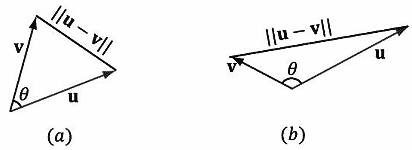 图1.9 在左图中，u、v之间的夹角θ为锐角。在右图中，u、v之间的夹角θ为钝角。记住，当我们提及两个向量之间的夹角时，通常指的是最小的角，也就是角度θ，且0≤θ≤π。公式1.4提供了一些有用的点积的几何性质：1．如果u∙v=0，则u⊥v（即，向量相互垂直）。2．如果u∙v＞0，则两个向量之间的夹角θ小于90º（即，向量形成一个锐角）。3．如果u∙v＜0，则两个向量之间的夹角θ大于90º（即，向量形成一个钝角）。注意：“相互垂直”也可称为“互成直角”。【例1.4】设u=（1, 2,3）、v=（−4, 0, −1）。求u和v之间的夹角。首先，我们要做如下计算：现在，由公式1.4解得θ为：【例 1.5】考虑图1.10。给出v和单位向量n，推导出一个使用点积求解向量p的公式。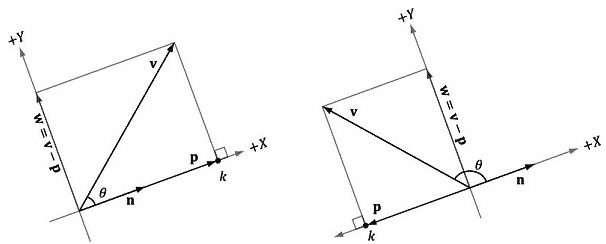 图1.10 v在n上的正交投影。首先，从该图中可以看到标量k可以使p=kn；而且，由于我们已知‖n‖=1，所以有‖p‖=‖kn‖=| k|‖n‖=|k|。（注意，当且仅当p与n的方向相反时，k为负数。）我们使用三角函数，可以得出k=‖v‖cosθ；由此，p=kn=（‖v‖cosθ）n。不过，因为n是一个单位向量，所以我们可以用另一种方式进行表达：请注意，这里的k=v∙n，它说明了当n为单位向量时v∙n的几何含义。我们将p称为v在n上的正交投影（orthogonal projection），并记为如果我们把v理解为一个作用力，那么p可以被认为是v在方向n上的分力。同理，向量w=perpn(v)=v−p是与n垂直方向上的分力。可以看到v=p+w，这说明我们已经将向量v分解成了两个相互垂直的向量p和w。如果n不是一个单位向量，那我们可以对它进行规范化，使其保持单位长度。通过用单位向量来代替n，可以得到一个更通用的投影公式：1.3.1 正交化若一个向量集合{v0，……，vn-1 }中的向量相互正交（即集合中的每一个向量与其他向量正交）并具有单位长度，我们将这个集合称之为规范化正交集。有时一组向量几乎是正交的，但又不完全是，一个常见的任务就是使其正交。在三维计算机图形中，开始时通常是一个规范化正交的向量集合，但由于计算精度问题，这个集合就会逐渐成为非规范化的了。我们主要关心的是2D和3D的情况下任何处理这个问题（即，含有两个和三个向量的情况）。首先讨论简单的2D情况。假设有一组向量为{v0,v1}，我们要将它们正交到一个规范正交集{w0,w1}中，如图1.11所示。首先令w0=v0，然后修改v1使它与w0垂直；这需要减去v1向量在w0上的投影：w1= v1- projw0(v1)现在就有了一组互相垂直的向量{w0,w1}；最后需要规范化w0和w1才能构建规范化的正交集。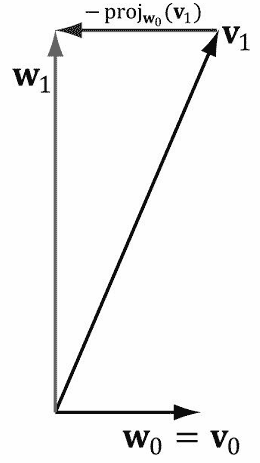 图1.11 2D正交化处理3D情况的原理与2D相同，但需要更多的步骤。假设有一组向量{v0,v1,v2}需要正交规范化到{w0,w1,w2}，如图1.12所示。首先令w0=v0，然后修改v1使之垂直于w0；这需要从v1中减去v1在w0方向上的投影：w1= v1- projw0(v1)下一步需要令v2同时垂直于w0和w1，这需要从v2中减去v2在w0上的投影再减去v2在w1上的投影：w2= v2- projw0(v2) - projw1(v2)现在就有了一组互相垂直的向量{w0,w1,w2}；最后需要规范化w0、w1和w2才能构建规范化的正交集。图1.12 3D正交化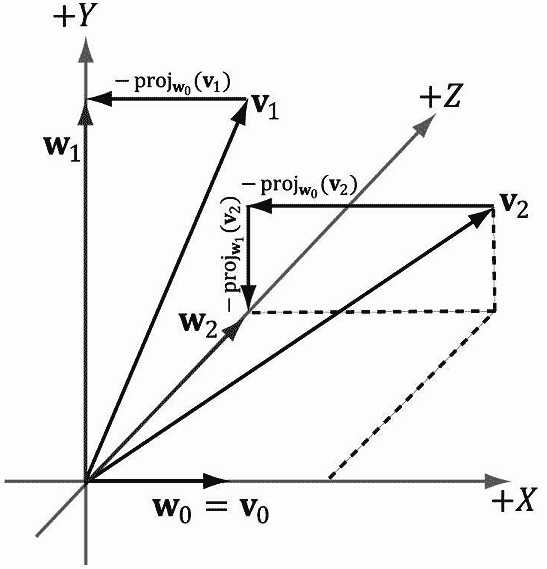 要规范正交化任意数量的向量集{v0,…,vn-1}，我们需要按照通常叫做Gram-Schmidt正交化的处理过程进行：基本步骤：令w0=v0for 1 ≤ i ≤ n-1，令规范化步骤：令原理与上面是类似的，当选取一个向量vi将它添加到规范化的正交集时，我们需要减去这个向量在正交集中其他向量（w0,w1,…,wi-1）上的投影，这样可以确保这个新添的向量与正交集中的其他向量垂直。